УПРАВЛЕНИЕ ОБЩЕГО И ДОШКОЛЬНОГО ОБРАЗОВАНИЯ АДМИНИСТРАЦИИ ГОРОДА НОРИЛЬСКАМУНИЦИПАЛЬНОЕ АВТОНОМНОЕ ДОШКОЛЬНОЕ ОБРАЗОВАТЕЛЬНОЕ УЧРЕЖДЕНИЕ «ДЕТСКИЙ САД № 2 «УМКА»,МАДОУ «ДС № 2 «УМКА» 663319, г. Норильск, Центральный район, ул. Орджоникидзе, д. 14 Б, проспект Ленинский, д. 41 А  (3919) 22-97-49, 22-82-74, E-mail: mаou2@bk.ru                            Краткосрочный проект                                 «Я люблю  Россию»                          для детей средней  группы.                                                                                     Автор-составитель:	                                                  Девришалиева Ирина Шабановна                                                  г. Норильск                                                                                                                                     2022г      Содержание                                                     Актуальность.          Воспитание патриотических чувств у детей дошкольного возраста – одна из основных задач дошкольного учреждения, включающая в себя приобщение детей к традициям богатейшей культуры нашей страны, развитие у детей чувства национального достоинства, воспитание чувства гордости к историческому, героическому прошлому России, воспитание патриотизма, уважения к истории и традициям нашей Родины. Сегодня материальные ценности доминируют над духовными. Однако трудности переходного периода не должны стать причиной приостановки патриотического воспитания. Возрождение духовнонравственного воспитания это шаг к возрождению России.                                                        Дошкольный возраст как период становления личности имеет свои       потенциальные возможности для формирования высших нравственных чувств. В этот период ребенок приобретает первые знания об окружающей жизни, формируется определенные отношения к близким людям, вырабатываются навыки и привычки правильного поведения, понимание         «что такое хорошо и что такое плохо».                                                                                                         Все это ребенок активно впитывает в возрасте до шести лет и, этим, он будет пользоваться всю свою сознательную жизнь!                                                                                                                                                                                                  Считаю, что на первый план педагога, работающего с детьми дошкольного возраста, выходят задачи гражданского воспитания и социально-нравственного воспитания детей, умение создавать и постоянно обогащать культурно-информационную среду, придавать личностно-смысловую направленность содержанию образовательной деятельности.                                             Паспорт проекта                       Результаты реализации проекта Подведение итогов в реализации проекта
Распространение опыта работы по теме среди педагогов ДОУ
Консультация для родителей «Вырастить патриота» У детей проявляется ярко выраженный интерес к своей стране - России.Дети умеют различать и называть государственные символы России – флаг, герб.Проявляется устойчивый интерес к тематически многообразным произведениям о России, рассматриванию иллюстраций и фотографий..Прослеживается способность детей творчески использовать прочитанное (образ, сюжет, отдельные строчки) в различных видах продуктивно-художественной деятельности.                                               Заключение           В ходе реализации проекта дети приобрели знания о культуре, истории и природе родной страны. Проект был направлен на воспитание у детей патриотических чувств, уважения к своей стране, расширения знаний об удивительном многообразии России.                                                                                                                                     В завершении проекта дети изготовили коллективную аппликацию                      «Ко дню Народного Единства», а также  «Флаг России»  и организовали выставку детских творческих работ «Символы России». Сделали альбом на липучках «Моя - Родина Россия»                                                ЛитератураКондрыкинская Л.А. С чего начинается Родина? Опыт работы по патриотическому воспитанию в ДОУ. М.: Сфера, 2005.Белая К.Ю. Художественно-эстетическое и социально-нравственное воспитание дошкольника, М.: Школьная пресса, 2007. Алябьева Е. А. Тематические дни и недели в детском саду. Планирование и конспекты.: -М.: Сфера, 2015 Зеленова Н.Г., Осипова Л.Е. Мы живем в России. Гражданско-патриотическое воспитание дошкольников. (Средняя группа.) – М.: «Издательство Скрипторий 2003»,Логинова Л.В. Нетрадиционные формы работы с дошкольниками попатриотическому воспитанию. - М.: ООО «Издательство Скрипторий2003», 2006 г.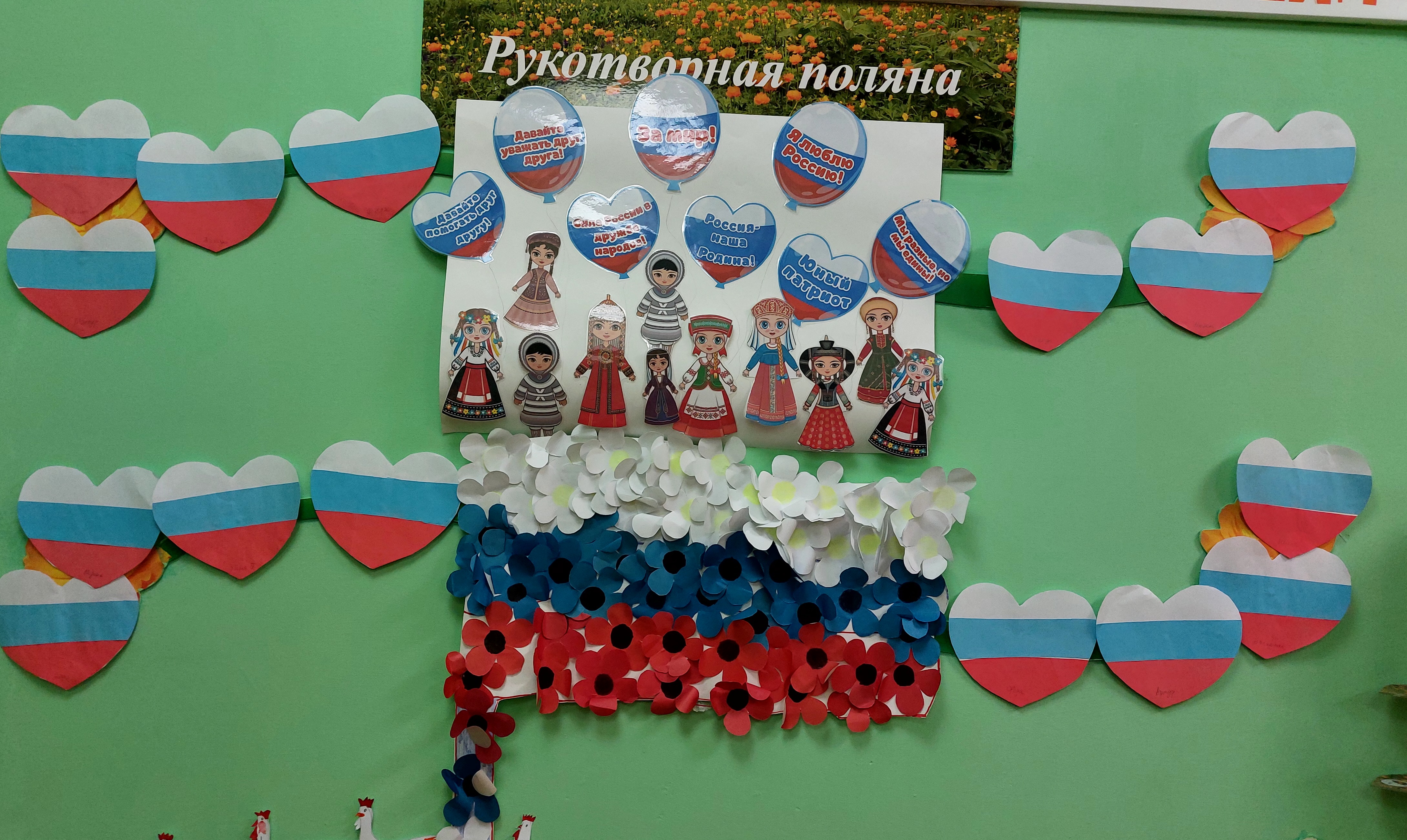 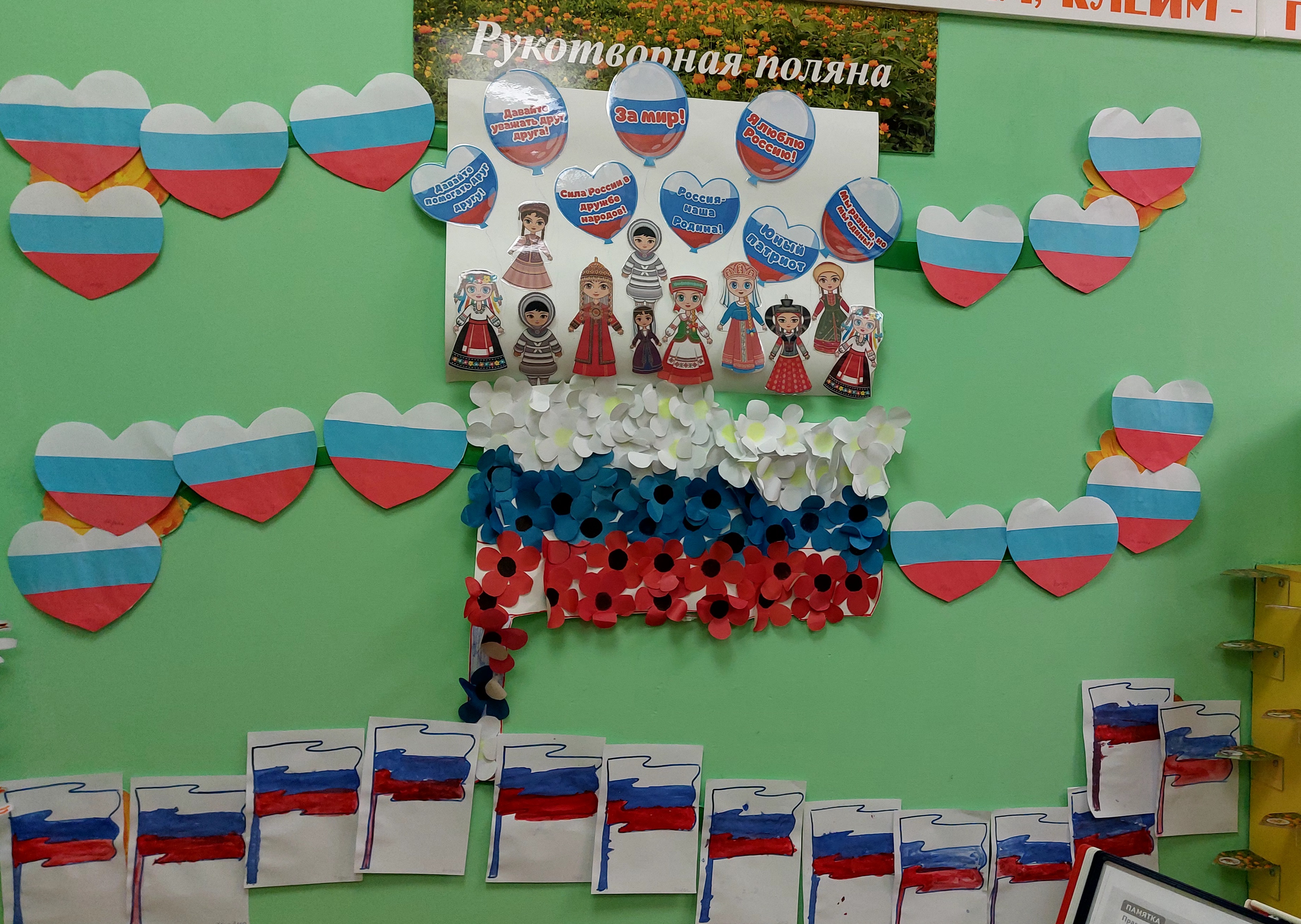 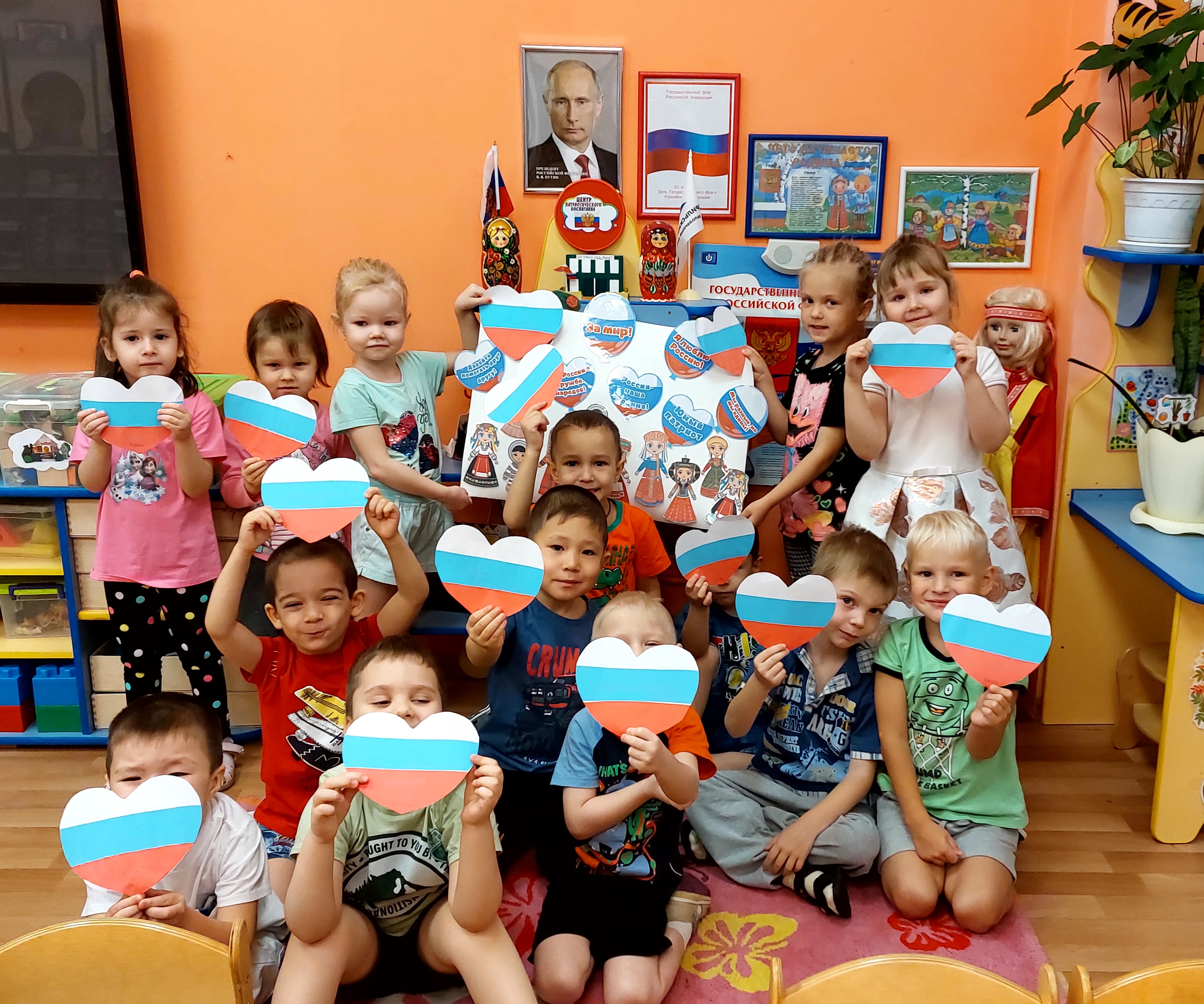 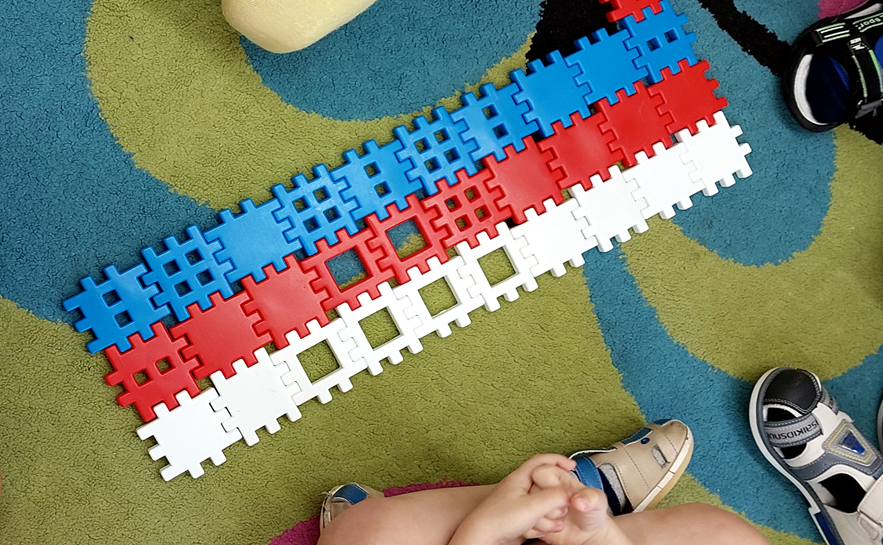 Актуальность ……………………………………………………..……..…3Паспорт проекта………….…………………………………………..…….4Результаты реализации проекта…………………………………….……..8Заключение…………………………………………………………………8Литература ………………………………………………………………....9Тема проекта«Я люблю  Россию»Ф.И.О. разработчика, должностьДевришалиева Ирина ШабановнаВоспитательЦели проектаФормирование у детей представлений o Родине, ее истории, национально– культурных традициях и символах России. Задачи проектаФормировать у детей представление o России, как o нашей Родине, государстве, в котором мы живем, o ее истории, национально-культурных традициях и символах;Воспитать у детей чувства патриотизма и гордости за свою страну Россию;Познакомить с изображением   Государственного флага РФ (цветовое решение, расположение полос);Поддерживать познавательный интерес к истории страны.Тип проектаКраткосрочный - творческий - групповой. Познавательный.Сроки реализации проекта2 неделиБаза реализации проектаРеализация проекта осуществляется на базе МАДОУ «ДС № 2 «Умка», в  средней группе «Жарки».Участники проектаДети средней группы  «Жарки», воспитатель.Принципы реализации проектаПринцип доступности - обучение и воспитание ребенка осуществляется в доступной, привлекательной и соответствующей его возрасту форме: игре, чтения литературы, рассматривание иллюстраций, продуктивной деятельности.Принцип гуманности предполагает индивидуально-ориентированный подход и всестороннее развитие личности ребенка.Принцип деятельности - развитие различных видов детской деятельности.Принцип интеграции - необходимость взаимодействия всех субъектов педагогического процесса в данном направлении.Принцип системности - решение задач в системе всего образовательного процесса и всех видов деятельности в рамках дошкольного учреждения.Принцип преемственности - организация и поддержание связей между возрастными категориями, учет разноуровнего развития. Методы и приемыСловесные (рассказы, объяснения, беседы);наглядные (рассматривание иллюстраций,);практические (творческая, продуктивная деятельность);игровые (различные дидактические игры).Формы продуктивной проектной деятельностиЛепка;конструирование;рисование;аппликациястенгазетаразвлечениеЭтапы проекта      1.Подготовительный этапПодбор иллюстраций по теме.          Подбор необходимой литературы по теме.                                               Подбор подвижных и пальчиковых игр по теме.                                                    Подбор дидактических игр по теме.   Подбор художественно-эстетических занятий по теме.Основной  этапБеседы с детьми на темы: «Что такое Родина», «Символы России».Чтение художественной литературы: И. Шмелёв «Русская песня»,  Воронько «Лучше нет родного края», Т. Бокова «Родина».Чтение потешек: по теме.Отгадывание загадок: по теме.Прослушивание музыкальных произведений: «Гимн России».Дидактические игры: «Назови символ», «Собери флаг России», «Что лишнее?».Подвижные игры: «Найди свой домик», народные подвижные игры.Пальчиковые игры: «Моя семья» и тд.Работа в раскрасках «Голуби мира».Заучивание отрывка из стихотворения «День народного единства» Н. Майданик.Рисование: Раскрашивание «Флаг России».Аппликация: «Флаг России в форме сердца».Лепка: « Флаг » в технике пластилинографииСтенгазета  «Ко дню Народного Единства» Стенгазата  «Флаг Россия с цветочками»                         3.Заключительный этап.Подведение итогов в реализации проекта.      Распространение опыта работы по теме среди педагогов ДОУ Консультация для родителей «Вырастить патриота»Результативностьповышение уровня знаний и культуры у педагогического работника.активизация интересов детей в области истории и культуры малой Родины.сформированная социально-личностная основа взаимодействия педагога и детей.